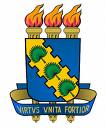 UNIVERSIDADE  FEDERAL DO CEARÁCOMISSÃO DE ÉTICA DA UFC FORMULÁRIO DE APRESENTAÇÃO DE ENCAMINHAMENTO DE DENÚNCIA 1 - DESCRIÇÃO DOS FATOS : (data, hora, local e fatos ocorridos)______________________________________________________________________________________________________________________________________________________________________________________________________________________________________________________________________________________________________________________________________________________________________________________________________________________________________________________________________________________________________________________________________________________________________________________________________________________________________________________2 – DENUNCIADO(S), SE POSSÍVEL : (nome e local de trabalho).____________________________________________________________________________________________________________________________________________3 - ELEMENTOS DE PROVA : (fotos, e-mails, testemunhas, documentos, etc.)__________________________________________________________________________________________________________________________________________________________________________________________________________________4 - IDENTIFICAÇÃO DO DENUNCIANTE (OPCIONAL) (nome, RG, endereço, telefone, e-mail)__________________________________________________________________________________________________________________________________________________________________________________________________________________Data de preenchimento do formulário:____/____/______